Grade 3 Math Year Timeline | 2016-2017 CALENDARUnit Outcomes The math program used by the school is Jump Math. In JUMP lessons, students practice inquiry in manageable steps. They are expected to discover and understand mathematical concepts by answering questions and working through challenges on their own, but they are also provided with a good deal of rigorous guidance and support from the teacher. (Jump Math, 2016)The specific Mathematics K - Grade 12 Alberta Program of Studies outcomes that will be addressed in each unit are listed in the charts below: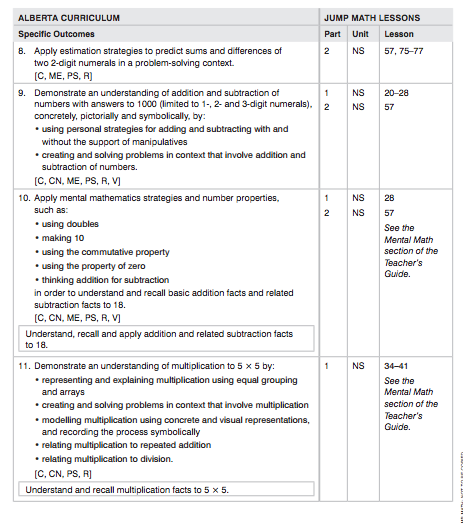 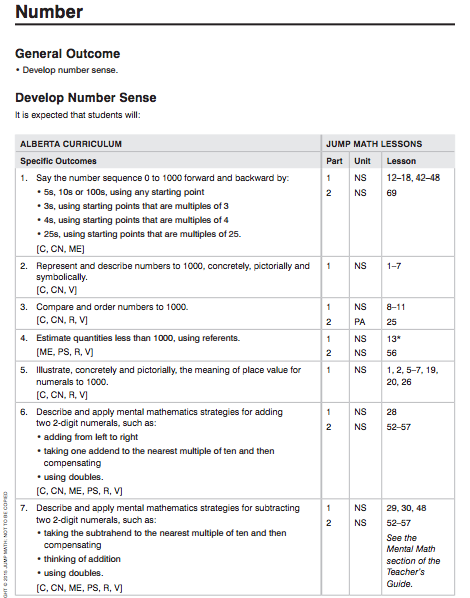 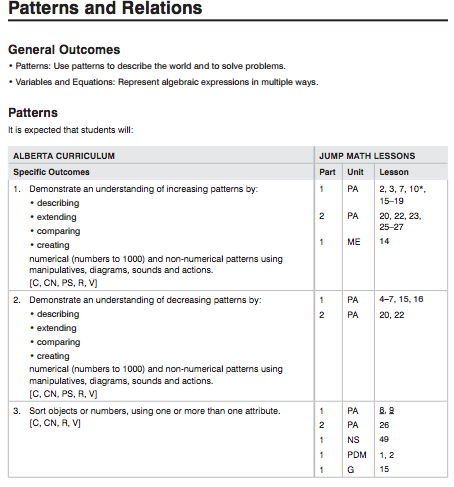 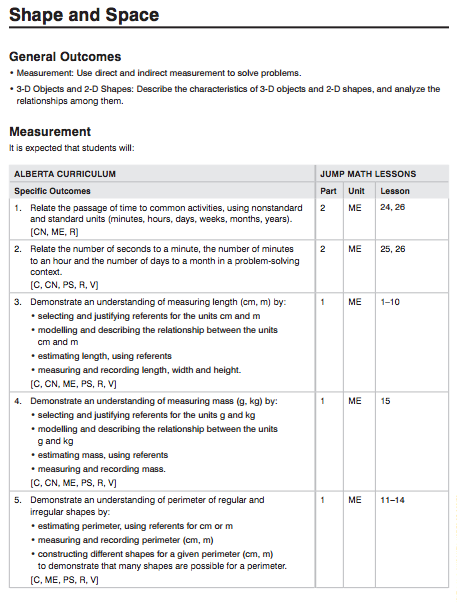 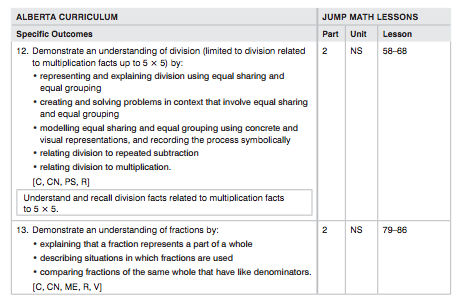 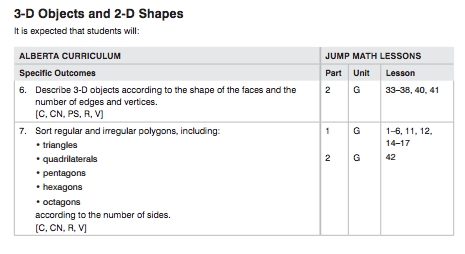 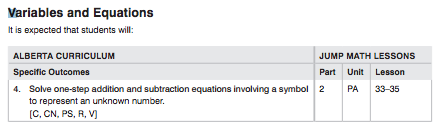 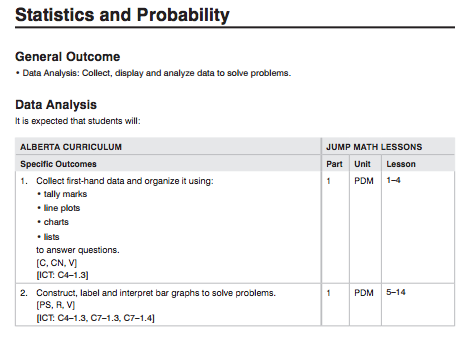 Assessment and EvaluationThe teacher is aware of the students’ levels of understanding, their need for assistance, their attentiveness and their participation. The teacher is able to assess the starting point for the lesson, review prerequisite knowledge, introduce the new concept or skill, increase the level of complexity and difficulty incrementally, assess student understanding at every step and keep everyone involved and on task.Student AP Books are used frequently as an assessment tool, for guided practice during the lesson or independent practice at the end of the lesson.  In most lessons, however, the AP Books are only used after the teacher has led students through a graduated series of challenges or explorations.  These are based on the questions in the AP Book or teachers manual, but might involve work with concrete materials, whole class or group discussions, or pencil and paper work on grid paper or in notebooks.Evaluation Criteria and ProceduresParticipationAnecdotal recordsObservationsAP Books/NotebooksQuizzesSeptember 2016September 2016September 2016September 2016September 2016September 2016September 2016SunMonTueWedThuFriSatNotes:123Sep 01 - Sep 02: PD DaySep 05: Labor Day123Sep 05: Stat HolidaySep 06: First Day of School45678910Sep 06: First Day for studentsSep 30: PD Day45678910Sep 30: PD Day11121314151617Part 1 - Introduction and Review11121314151617(2 weeks)18192021222324Part 1 - Patterns and Algebra18192021222324(3 weeks)252627282930Week 1 - PA3-1 - PA3-6252627282930Week 2 - PA3-7 - PA3-13October 2016October 2016October 2016October 2016October 2016October 2016October 2016SunMonTueWedThuFriSatNotes:1Oct 10: Thanksgiving Day - No School1Oct 20: Division PD Day2345678Oct 21: School PD DayOct 31: Halloween2345678Week 3 - PA3-14 - PA3-199101112131415Part 1 - Number Sense9101112131415(4 weeks)16171819202122Week 1 - NS3-1 - NS3-1416171819202122Week 2 - NS3-15 - NS2623242526272829Week 3 - NS3-27 - NS3-3923242526272829Week 4 - NS3-40 - NS3-5030313031November 2016November 2016November 2016November 2016November 2016November 2016November 2016SunMonTueWedThuFriSatNotes:12345Nov 11: Remembrance Day - No School12345Part 1 - Measurement6789101112(4 weeks)6789101112Week 1 - ME3-1 - ME3-413141516171819Week 2 - ME3-5 - ME3-913141516171819Week 3 - ME3-10 - ME3-1320212223242526Week 4 - ME3-14 - ME3-17202122232425262728293027282930December 2016December 2016December 2016December 2016December 2016December 2016December 2016SunMonTueWedThuFriSatNotes:123Dec 02: PD Day123Dec 23: Last Day Before Winter Holidays45678910Dec 25: Christmas Day45678910Part 1 - Probability and Data Management11121314151617(3 weeks)11121314151617Week 1 - PDM3-1 - PDM3-418192021222324Week 2 - PDM3-5 - PDM3-1018192021222324Week 3 - PDM3-11 - PDM3-142526272829303125262728293031Dec 24 - Jan 09: Winter HolidaysJanuary 2017January 2017January 2017January 2017January 2017January 2017January 2017SunMonTueWedThuFriSatNotes:1234567Jan 01: New Year’s Day1234567Jan 09: First Day Back After Winter Break891011121314Jan 30: PD Day891011121314Part 1 - Geometry15161718192021(4 weeks)1516171819202122232425262728Week 1 - G3-1 - G3-422232425262728Week 2 - G3-5 - G3-9293031Week 3 - G3-10 - G3-14293031Week 4 - G3-15 - G3-17February 2017February 2017February 2017February 2017February 2017February 2017February 2017SunMonTueWedThuFriSatNotes:1234Feb 14: Valentine’s Day1234Feb 20: Stat Holiday567891011Feb 21 & 22: No School DIL teachers567891011Feb 23 & 24: SWATCA12131415161718Part 2 - Patterns and Algebra12131415161718(3 weeks)19202122232425Week 1 - PA3-20 - PA3-2619202122232425Week 2 - PA3-27 - PA3-31262728Week 3 - PA3-32 - PA3-36262728March 2017March 2017March 2017March 2017March 2017March 2017March 2017SunMonTueWedThuFriSatNotes:1234Mar 13: Divisional Spiritual Development Day1234Mar 24: PD Day567891011Part 2 - Number Sense567891011(4 weeks)12131415161718Week 1 - NS3-51 - NS3-6212131415161718Week 2 - NS3-63 - NS3- 7519202122232425Week 3 - NS3-77 - NS3-8919202122232425Week 4 - NS3-90 - NS3-96262728293031262728293031April 2017April 2017April 2017April 2017April 2017April 2017April 2017SunMonTueWedThuFriSatNotes:1Apr 14: Good Friday - No School1Apr 16: Easter2345678Apr 17 - Apr 21: Easter Holidays - No School2345678Part 2 - Measurement9101112131415(3 weeks)9101112131415Week 1 - ME3-18 - ME3-2316171819202122Week 2 - ME3-24 - ME3-28B3-4 Body ImageB3-6; B3-7; B3-81617181920212223242526272829Week 3 - ME3-29 - ME3-32232425262728293030May 2017May 2017May 2017May 2017May 2017May 2017May 2017SunMonTueWedThuFriSatNotes:123456May 14: Mother’s Day123456May 22: Stat Holiday78910111213May 23: PD Day78910111213Part 2 - Probability and Data Management (8 weeks)14151617181920(3 weeks)14151617181920Week 1 - PDM3-15 - PDM3-1721222324252627Week 2 - PDM3-18 - PDM3-2021222324252627Week 3 - PDM3-21 - PDM3-2228293031Part 2 - Geometry28293031(4 weeks)Week 1 - G3-18 - G3-24Week 2 - G3-25 - G3-30June 2017June 2017June 2017June 2017June 2017June 2017June 2017SunMonTueWedThuFriSatNotes:123Jun 12: PD Day123Jun 18: Father’s Day45678910Jun 29: Last Day of School for students45678910Jun 30: Non-instruct Last Day/PD Day11121314151617Week 3 - G3-31 - G3-3711121314151617Week 4 - G3-38 - G3-4418192021222324Part 2 - Conclusion and Review18192021222324(2 weeks)252627282930252627282930